ПРОЕКТ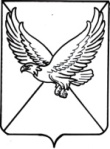 СОВЕТ ПЕРВОМАЙСКОГО СЕЛЬСКОГО ПОСЕЛЕНИЯ ЛЕНИНГРАДСКОГО РАЙОНАР Е Ш Е Н И Еот _________                                                                                                                     № ___поселок ПервомайскийО внесении изменений в решение Совета Первомайскогосельского поселения Ленинградского района от 18 декабря 2020 года № 44 «О бюджете Первомайского сельского поселения Ленинградского района на 2021 годВ соответствии со статьей 15 Бюджетного Кодекса Российской Федерации, руководствуясь статьей 26 Устава Первомайского сельского поселения Ленинградского района, Совет Первомайского сельского поселения Ленинградского района р е ш и л: 1. Внести следующие изменения в решение Совета Первомайского  сельского поселения Ленинградского района от 18 декабря 2020 года № 44:пункт 2 статьи 1 изложить в следующей редакции: 1) общий объем доходов в сумме 14826,9 тыс. рублей;2) общий объем расходов в сумме 15716,9 тыс. рублей;3) дефицит бюджета Первомайского сельского поселения  Ленинградского района в сумме 890,0 тыс. рублей.2. Приложения № 3,4,5,6  изложить в новой редакции (приложения № 1,2,3,4).3. Контроль за исполнением настоящего решения возложить на комиссию по вопросам экономики, бюджета, налогам и имущественных отношений (Жемчужная).4. Настоящее решение вступает в силу со дня  обнародования. Глава Первомайского сельскогопоселения Ленинградского района				       М.А. Коровайный                                                                 ПРИЛОЖЕНИЕ № 1         УТВЕРЖДЕН                                                                      решением Совета                                                       Первомайского сельского поселения                                                                                          Ленинградского района                                                                    от __________ № ___                                                                                                    «ПРИЛОЖЕНИЕ № 3             к решению Совета         Первомайского сельского поселения                          Ленинградского района                                     от 18.12.2020  №44                                   Объем поступлений доходов по основным источникамПервомайского сельского поселения Ленинградского района на 2021 год                                                                                                               (тыс. рублей)Главный специалист администрацииПервомайского сельского поселения                                                   А.А. Осовий»                                                                                                              ПРИЛОЖЕНИЕ № 2                                                       УТВЕРЖДЕНА                                                         решением Совета                                                      Первомайского сельского поселения                                                          Ленинградского района                                                                                                                  от ___________ № ___                                                                                                                                                            «ПРИЛОЖЕНИЕ № 4                                                                                               к решению Совета                                                                    Первомайского сельского поселения                                                                                                                  Ленинградского района                                                                                                              от 18.12.2020 № 44Ведомственная структура расходов бюджетаПервомайского  сельского поселения Ленинградского района по расходам на 2021 годГлавный специалист администрацииПервомайского сельского поселения                                                                                                                                       А.А. Осовий»                                                         ПРИЛОЖЕНИЕ № 3                                                      УТВЕРЖДЕНЫ                       решением Совета                                                      Первомайского сельского поселения                                                                                     Ленинградского района                                                      от ___________ № __   «ПРИЛОЖЕНИЕ № 5                               к решению Совета           Первомайского сельского поселения                       Ленинградского района                                  от 18.12.2020 № 44Источники внутреннего финансирования дефицита бюджета Первомайского сельского поселения Ленинградского района на 2021 год                                                                                        Главный специалист администрации         Первомайского сельского поселения                                                      А.А. Осовий»                                                                              ПРИЛОЖЕНИЕ № 4                                                                                 УТВЕРЖДЕНЫ                                         решением Совета                                                                       Первомайского сельского поселения                                                                                                           Ленинградского района                                                                                   от ___________ № ___   «ПРИЛОЖЕНИЕ № 6                               к решению Совета           Первомайского сельского поселения                       Ленинградского района                                  от 18.12.2020 № 44Перечень муниципальных программПервомайского сельского поселения Ленинградского района на 2021 год                                                                                                                                                                                                                      (тыс. руб.)Главный специалист администрации         Первомайского сельского поселения                                                               А.А. Осовий»Код бюджетной классификации Российской ФедерацииНаименование доходов2021 г. 2021г.изменения2021 г. с учетом изменений1 00 00000 00 0000 000Доходы7177,07177,01 01 00000 00 0000 000Налоги на прибыль, доходы1409,11409,11 01 02010 01 0000 110Налог на доходы физических лиц1409,11409,11 03 00000 00 0000 000Налоги на товары (работы, услуги), реализуемые на территории Российской Федерации1600,51600,51 03 02230 01 0000 110Доходы от уплаты акцизов на нефтепродукты, производимые на территории Российской Федерации, подлежащие распределению между бюджетами субъектов Российской Федерации и местными бюджетами с учетом установленных дифференцированных нормативов отчислений в местные бюджеты1600,51600,51 03 02240 01 0000 110Доходы от уплаты акцизов на нефтепродукты, производимые на территории Российской Федерации, подлежащие распределению между бюджетами субъектов Российской Федерации и местными бюджетами с учетом установленных дифференцированных нормативов отчислений в местные бюджеты1600,51600,51 03 02250 01 0000 110Доходы от уплаты акцизов на нефтепродукты, производимые на территории Российской Федерации, подлежащие распределению между бюджетами субъектов Российской Федерации и местными бюджетами с учетом установленных дифференцированных нормативов отчислений в местные бюджеты1600,51600,51 03 02260 01 0000 110Доходы от уплаты акцизов на нефтепродукты, производимые на территории Российской Федерации, подлежащие распределению между бюджетами субъектов Российской Федерации и местными бюджетами с учетом установленных дифференцированных нормативов отчислений в местные бюджеты1600,51600,51 05 00000 00 0000 000Налоги на совокупный доход 232,52232,521 05 03010 01 0000 110Единый сельскохозяйственный налог232,5232,51 06 00000 00 0000 000Налоги на имущество3934,93934,91 06 01000 10 0000 110Налог на имущество физических лиц278,0278,01 06 06000 10 0000 110Земельный налог 3656,93656,92 00 00000 00 0000 000Безвозмездные поступления7437,47649,92 02 15001 10 0000 150Дотации бюджетам сельских поселений на выравнивание бюджетной обеспеченности3748,03748,02 02 16001 10 0000 150Дотации бюджетам сельских поселений на выравнивание бюджетной обеспеченности из бюджетов муниципальных районов505,4505,42 02 19999 10 0000 150Прочие дотации бюджетам сельским поселений0,0+212,5212,52 02 29999 10 0000 150Прочие субсидии бюджетам сельских поселений3082,13082,12 02 35118 11 0000 150Субвенции бюджетам сельских  поселений на осуществление  первичного воинского учета на территориях, где отсутствуют военные комиссариаты98,198,12 02 30024 10 0000 150Субвенции бюджетам сельских поселений на выполнение передаваемых полномочий субъектов Российской Федерации3,83,8Всего доходов14614,4+212,514826,9ПоказательКод администрацииРЗПРЦСРЦСРЦСРЦСРВРгодовое назначениеизмененияуточненный планПоказательКод администрацииРЗПРПрограммная статьяПрограммная статьяПрограммная статьяПрограммная статьяВРгодовое назначениеизмененияуточненный планПоказательКод администрацииРЗПРПНРППОМНРВРгодовое назначениеизмененияуточненный план12345678910ВСЕГО РАСХОДОВ99215504,4212,515716,9Общегосударственные вопросы992013226,83084,4Функционирование высшего должностного лица субъекта Российской Федерации и муниципального образования9920102527,1484,4Обеспечение деятельности главы Первомайского сельского поселения Ленинградского района992010250 00000000527,1484,4Расходы на обеспечение функций органов местного самоуправления992010250 00000190527,1484,4Расходы на выплаты персоналу государственных (муниципальных) органов992010250 00000190120527,1-42,7484,4Функционирование законодательных (представительных) органов государственной власти и представительных органов муниципальных образований99201031,01,0Руководство и управление в сфере установленных функций органов государственной власти субъектов Российской Федерации и органов местного самоуправления992010351 000000001,01,0Расходы на обеспечение функций органов местного самоуправления992010351 000001901,01,0Иные закупки товаров, работ и услуг для обеспечения государственных (муниципальных) нужд992010351 000001902401,01,0Функционирование Правительства Российской Федерации, высших органов исполнительной власти субъектов Российской Федерации, местных администраций99201042535,02435,3Обеспечение деятельности администрации Первомайского сельского поселения Ленинградского района992010452 000000002531,22435,3Расходы на обеспечение функций органов местного самоуправления992010452 000001902531,22431,5Расходы на выплаты персоналу государственных (муниципальных) органов992010452 000001901202046,2-345,71700,5Иные закупки товаров, работ и услуг для обеспечения государственных (муниципальных) нужд992010452 00000190240465,5246,0711,5Уплата налогов, сборов и иных платежей992010452 0000019085015,515,5Межбюджетные трансферты992010452 000601905404,04,0Расходы на осуществление отдельных государственных полномочий по образованию и организации деятельности административных комиссий992010452 000601903,83,8Иные закупки товаров, работ и услуг для обеспечения государственных (муниципальных) нужд992010452 000601902403,83,8Обеспечение деятельности финансовых, налоговых и таможенных органов и органов финансового (финансово-бюджетного) надзора992010631,631,6Обеспечение деятельности администрации Первомайского сельского поселения Ленинградского района992010652 0000000031,631,6Расходы на передачу полномочий по осуществлению внешнего муниципального финансового контроля в Первомайском сельском поселении992010652 0002501031,631,6Межбюджетные трансферты992010652 0002501054031,631,6Резервные фонды99201117,17,1Непрограммные расходы бюджета поселения9920111527,17,1Обеспечение деятельности администрации Первомайского сельского поселения Ленинградского района992011152 000000007,17,1Финансовое обеспечение непредвиденных расходов992011152 100000007,17,1Резервные фонды органов исполнительной властисубъектов Российской Федерации (местных администраций)992011152  111000007,17,1Резервный фонд администрации Первомайского сельского поселения Ленинградского района992011152  111007007,17,1Резервные средства992011152  111007008707,17,1Другие общегосударственные вопросы9920113125,0125,0Непрограммные расходы бюджета поселения99201135284,584,5Обеспечение деятельности администрации Первомайского сельского поселения Ленинградского района992011352 0000000084,584,5Выполнение других обязательств администрации Первомайского сельского поселения Ленинградского района992011352 2000000084,584,5Прочие обязательства органов местного самоуправления9920113522000920084,584,5Иные закупки товаров, работ и услуг для обеспечения государственных (муниципальных) нужд9920113522000920024036,536,5Иные выплаты населению9920113522000920036048,048,0МП «Поддержка развития субъектов малого и среднего предпринимательства в Первомайском сельском поселении Ленинградского района на 2019-2021 годы »9920113010000000030,030,0Мероприятия по поддержке субъектов малого и среднего предпринимательства9920113010009901030,030,0Иные закупки товаров, работ и услуг для обеспечения государственных (муниципальных) нужд9920113010009901024030,030,0МП «Улучшение условий и охраны труда в Первомайском сельском поселении Ленинградского района на 2019-2021 годы»9920113120000000010,010,0Мероприятия по улучшению условий и охраны труда в Первомайском сельском поселении Ленинградского района9920113120009901210,010,0Иные закупки товаров, работ и услуг для обеспечения государственных (муниципальных) нужд9920113120009901224010,010,0МП «О противодействии коррупции  в Первомайском сельском поселении  Ленинградского района» на 2019-2021 годы992011313000000000,50,5Мероприятия по противодействию коррупции  в Первомайском сельском поселении  Ленинградского района992011313000990130,50,5Иные закупки товаров, работ и услуг для обеспечения государственных (муниципальных) нужд992011313000990132400,50,5Национальная оборона 9920298,198,1Мобилизационная и вневойсковая подготовка992020398,198,1Непрограммные расходы бюджета поселения99202035498,198,1Обеспечение осуществления первичного воинского учета на территориях, где отсутствуют военные комиссариаты992020354 0000000098,198,1Расходы на осуществление первичного воинского учета на территориях, где отсутствуют военные комиссариаты9920203540005118098,198,1Расходы на выплаты персоналу государственных (муниципальных) органов9920203540005118012098,198,1Национальная безопасность и правоохранительная деятельность992038,08,0Защита населения и территории от последствий чрезвычайных ситуаций природного и техногенного характера, гражданская оборона99203093,43,4Непрограммные расходы бюджета поселения9920309553,43,4Предупреждение и ликвидация последствий чрезвычайных ситуаций и стихийных бедствий природного и техногенного характера992030955 000000003,43,4Расходы на мероприятия по предупреждению и ликвидации последствий чрезвычайных ситуаций и стихийных бедствий992030955  000021803,43,4Иные закупки товаров, работ и услуг для обеспечения государственных (муниципальных) нужд992030955  000021802403,43,4Обеспечение пожарной безопасности99203104,64,6МП «Пожарная безопасность в Первомайском сельском поселении Ленинградского района на 2021-2023 годы»992031002000000004,64,6Мероприятия по пожарной безопасности992031002000990204,64,6Иные закупки товаров, работ и услуг для обеспечения государственных (муниципальных) нужд992031002000990202404,64,6Национальная экономика992047662,07662,0Дорожное хозяйство99204097662,07662,0Непрограммные расходы бюджета поселения9920409567662,07662,0Дорожный фонд992040956 000000007662,07662,0Дорожный фонд администрации Первомайского сельского поселения Ленинградского района992040956 000031504383,14383,1Иные закупки товаров, работ и услуг для обеспечения государственных (муниципальных) нужд992040956 000031502404383,14383,1Расходы на мероприятия подпрограммы «Строительство, реконструкция, капитальный ремонт и ремонт автомобильных дорог общего пользования местного значения на территории Краснодарского края»  992040956000S24403278,93278,9Иные закупки товаров, работ и услуг для обеспечения государственных (муниципальных) нужд992040956 000S24402403278,93278,9Жилищно-коммунальное хозяйство99205242,0588,6Коммунальное хозяйство992050284,0296,5МП «Развитие жилищно-коммунального хозяйства Первомайского сельского поселения Ленинградского района» на 2019-2021 годы9920502040000000060,0272,5Подпрограмма «Коммунальное хозяйство Первомайского сельского поселения Ленинградского района» 2019-2021 годы9920502041000000060,0272,5Мероприятия в области коммунального хозяйства9920502041000851060,0272,5Иные закупки товаров, работ и услуг для обеспечения государственных (муниципальных) нужд9920502041000851024060,0272,5Непрограммные расходы бюджета поселения99205026524,024,0Выполнение мероприятий по организации газоснабжения населения9920502650000000024,024,0Мероприятия по организации газоснабжения населения9920502650000062024,024,0Иные закупки товаров, работ и услуг для обеспечения государственных (муниципальных) нужд9920502650000062024024,024,0Благоустройство9920503158,0292,1Подпрограмма «Благоустройство населенных пунктов Первомайского сельского поселения Ленинградского района» на 2019-2021 годы9920503042 0000000144,0278,1Прочие мероприятия по благоустройству городских округов и поселений99205030420006040144,0278,1Иные закупки товаров, работ и услуг для обеспечения государственных (муниципальных) нужд 99205030420006040240144,0130,9274,9Уплата налогов, сборов и иных платежей992050304200060408500,03,23,2МП «Энергосбережение и повышение энергетической эффективности в Первомайском сельском поселении Ленинградского района» на 2021-2023 годы9920503110000000014,014,0Мероприятия по энергосбережению9920503110009901114,014,0Иные закупки товаров, работ и услуг для обеспечения государственных (муниципальных) нужд9920503110009901124014,014,0Образование9920713,013,0МП "Первомайская молодежь на 2021-2023 годы"992070706000000008,08,0Мероприятия по реализации государственной молодежной политики992070706000990608,08,0Иные закупки товаров, работ и услуг для обеспечения государственных (муниципальных) нужд 992070706000990602408,08,0МП "Профилактика терроризма, экстремизма в  Первомайском сельском  поселении Ленинградского района на 2020 – 2022 годы"992070707000000005,05,0Мероприятия по профилактике терроризма, экстремизма992070707000990705,05,0Иные закупки товаров, работ и услуг для обеспечения государственных (муниципальных) нужд992070707000990702405,05,0Культура, кинематография и средства массовой информации992082160,02160,0Культура и кинематография99208012160,02160,0МП «Развитие культуры Первомайского  сельского поселения Ленинградского района» на 2019-2021 годы992080108000000002160,02160,0Подпрограмма «Культура  Первомайского сельского поселения Ленинградского района»  на 2019-2021 годы992080108100000002160,02160,0Расходы на обеспечение деятельности (оказание услуг) муниципальных учреждений992080108100005902160,02160,0Субсидии бюджетным учреждениям992080108100005906102160,02160,0Организация библиотечного обслуживания населения, комплектование и обеспечение сохранности библиотечных фондов99208016600000000160,0160,0Расходы на передачу полномочий по организации библиотечного обслуживания населения, комплектованию и обеспечению сохранности библиотечных фондов99208016600002200160,0160,0Межбюджетные трансферты99208016600002200540160,0160,0Социальная политика99210132,0132,0Пенсионное обеспечение9921001132,0132,0Непрограммные расходы бюджета поселения992100163132,0132,0Доплаты к пенсиям, дополнительное пенсионное обеспечение99210016300000000132,0132,0Расходы на доплаты к пенсиям, дополнительное пенсионное обеспечение99210016300004910132,0132,0Пособия, компенсации, меры социальной поддержки по публичным нормативным обязательствам99210016300004910310132,0132,0Физическая культура и спорт 992111962,01970,3Другие вопросы в области физической культуры и спорта99211011962,01970,3Непрограммные расходы бюджета населения9921101621962,01970,3Физкультурно-оздоровительная работа и спортивные мероприятия992110162 000000001962,01970,3Расходы на обеспечение деятельности (оказание услуг) муниципальных учреждений992110162 000005901962,01970,3Расходы на выплаты персоналу казенных учреждений992110162 000005901101452,0-108,31343,7Иные закупки товаров, работ и услуг для обеспечения государственных (муниципальных) нужд99211016200000590240500,0116,6616,6Уплата налогов, сборов и иных платежей9921101620000059085010,010,0Обслуживание государственного и муниципального долга992130,50,5Обслуживание внутреннего государственного и муниципального долга99213010,50,5Непрограммные расходы бюджета поселения9921301640,50,5Процентные платежи по муниципальному  долгу Первомайского сельского поселения Ленинградского района992130164 000000000,50,5Обслуживание муниципального долга Первомайского сельского поселения Ленинградского района992130164 000006500,50,5Обслуживание государственного (муниципального) долга992130164000006507300,50,5КодКодНаименование групп, подгрупп, статей, подстатей, элементов, программ (подпрограмм), кодов экономической классификации источников внутреннего финансирования дефицита бюджетаСумма (тыс.руб)000 01 00 00 00 00 0000 000Источники внутреннего финансирования дефицита бюджета, всего890,0в том числе:000 01 03 00 00 00 0000 000Бюджетные кредиты от других бюджетов бюджетной системы Российской Федерации-518,5000 01 03 00 00 00 0000 700Получение бюджетных кредитов от других бюджетов бюджетной системы Российской Федерации в валюте Российской Федерации0,0000 01 03 00 00 00 0000 710Получение бюджетных кредитов от других бюджетов бюджетной системы Российской Федерации бюджетами сельских поселений в валюте Российской Федерации0,0000 01 03 01 00 00 0000 800Погашение бюджетных кредитов, полученных из других бюджетов бюджетной системы Российской Федерации в валюте Российской Федерации-518,5000 01 03 01 00 10 0000 810Погашение бюджетами сельских поселений кредитов из других бюджетов бюджетной системы Российской Федерации в валюте Российской Федерации-518,5000 01 05 00 00 00 0000 000Изменение остатков средств на счетах по учету средств бюджета1408,5000 01 05 00 00 00 0000 500Увеличение остатков средств бюджетов-14826,9000 01 05 02 01 00 0000 510Увеличение прочих остатков денежных средств бюджетов -14826,9000 01 05 02 01 10 0000 510Увеличение прочих источников денежных средств местного бюджета-14826,9000 01 05 00 00 00 0000 600Уменьшение остатков средств бюджетов16235,4000 01 05 02 01 00 0000 610Уменьшение прочих остатков денежных средств бюджетов16235,4000 01 05 02 01 10 0000 610Уменьшение прочих остатков денежных средств местного бюджета16235,4ПРППНаименование программыГодовое назначение 010МП «Поддержка развития субъектов малого и среднего предпринимательства в Первомайском сельском поселении Ленинградского района на 2019-2021 годы »30,0020 МП «Пожарная безопасность в Первомайском сельском поселении Ленинградского района на 2021-2023 годы»4,6040МП «Развитие жилищно-коммунального хозяйства Первомайского сельского поселения Ленинградского района» на 2019-2021 годы547,4041Подпрограмма «Коммунальное хозяйство Первомайского сельского поселения Ленинградского района» 2019-2021 годы272,5042Подпрограмма «Благоустройство населенных пунктов Первомайского сельского поселения Ленинградского района» на 2019-2021 годы274,9060МП "Первомайская молодежь на 2021-2023 годы"8,0070МП "Профилактика терроризма, экстремизма в  Первомайском сельском  поселении Ленинградского района на 2020 – 2022 годы"5,0080МП «Развитие культуры Первомайского  сельского поселения Ленинградского района» на 2019-2021 годы2000,0081Подпрограмма «Культура  Первомайского сельского поселения Ленинградского района»  на 2019-2021 годы2000,0110МП «Энергосбережение и повышение энергетической эффективности в Первомайском сельском поселении Ленинградского района» на 2021-2023 годы»14,0120МП «Улучшение условий и охраны труда в Первомайском сельском поселении Ленинградского района на 2019-2021 годы»10,0130МП «О противодействии коррупции  в Первомайском сельском поселении  Ленинградского района» на 2019-2021 годы0,5ИТОГО2619,5